Ústav technicko-technologický 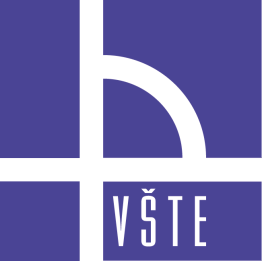 Vysoká škola technická a ekonomická v Českých BudějovicíchTematické okruhy pro Státní závěrečnou zkouškuNavazující magisterské studium – studijní program: LogistikaPlatí pro doporučené studijní plány: DP_LOG_P_č.1, DP_LOG_K_č.1Název SZZ: Řízení a modelování logistických systémůTematické okruhy pro Státní závěrečnou zkouškuStudijní program:		LogistikaNázev SZZ: 			Řízení a modelování logistických systémůPrerekvizity k SZZ: 		Teorie rozhodováníSystémová analýza a modelováníPříprava a řízení projektůTematické okruhyPravděpodobnostní rozdělení (klasická, statistická pravděpodobnost, parametry, alternativní rozdělení, binomické rozdělení, Poissonovo rozdělení, hypergeometrické rozdělení, exponenciální rozdělení, rovnoměrné rozdělení, normální rozdělení, normované normální rozdělení, studentovo rozdělení, chí-kvadrát rozdělení).Pravděpodobnostní a rozhodovací stromy (skladba, vypovídací schopnost, metody stanovení pravděpodobností u stromů). Rozhodování za jistoty, rizika a nejistoty (způsoby a metody identifikace rizik, vztah mezi rizikem a nejistotou, vztah užitku s rizikem a nejistotou).Metody lineárního programování (grafický způsob řešení úlohy v rámci jedné účelové funkce a více účelových funkcí, charakteristika účelové funkce a její povaha, zásadní rozdíly mezi racionalizací a optimalizací).Simplexova metoda (postup a řešení při minimalizačním a maximalizačním kritériu, řešení v rámci více účelových funkcí).Vícekriteriální hodnocení variant (složitější metody stanovení vah kritérií, panelové metody stanovení vah kritérií, subjektivní a objektivní pravděpodobnost). Metoda DEA (model CCR a BCC, konstantní výnosy z rozsahu, variabilní výnosy z rozsahu, primární a duální matematický model při aplikaci minimalizačního a maximalizačního kritéria). Simulace (rozdíly mezi metodami aplikované matematiky a simulací, vypovídací schopnost v odborné logistické praxi, techniky a modelování simulace).Teorie užitku (jistotní ekvivalent, střední hodnota, očekávaná střední hodnota a rozptyly v rámci řešení minimalizačního a maximalizačního kritéria, charakteristika postoje k riziku, stanovení maximální pojistky vůči riziku, maximalizace budoucího užitku). Vícekriteriální hodnocení variant (jednoduché metody stanovení vah, jednoduché metody vícekriteriálního hodnocení variant, vícekriteriální programování, dominovaná a nedominovaná varianta, ideální a bazální varianta).Teorie her (jednomaticové a vícematicové hry, význam teorie her v logistice, zaručený zisk, kooperace a nekooperace v problematice teorie her, kartelové dohody, stanovení pravděpodobností v rámci strategií, reakční křivky).Optimalizační – matematické techniky v logistice (rozdíl mezi modelem a metodou, jednotlivé etapy zkoumání v rámci aplikované matematiky/statistiky).Optimalizační proces logistiky v tržním postavení monopolu a oligopolu. Teorie hromadné obsluhy (modely hromadné obsluhy, optimalizace v modelech hromadné obsluhy, charakteristika statistického rozdělení v problematice teorie hromadné obsluhy).Fáze životního cyklu projektu (předprojektové činnosti, investiční a realizační fáze projektu, provozní fáze projektu, ukončení projektu).Prostředky a nástroje řízení projektu (Ganttovy diagramy, síťové grafy, projektové řízení).Metody na podporu řízení projektů (MS Project, metoda CPM, metoda PERT, metoda kritického řetězce).Projektové financování (finanční zdroje, finanční a ekonomická analýza projektu, finanční a ekonomická analýza projektu, řízení financí projektu).Projektová rizika a jejich řízení, změny projektu (rizika projektu, řízení rizik, analýza rizik).Řízení lidských zdrojů a smluvní management (řízení lidských zdrojů, HR management, smluvní management, druhy smluv).Doporučená literaturaVOLEK, Josef. Operační výzkum I. Vyd. 2., nezměn. Pardubice: Univerzita Pardubice, 2008. 111 s. ISBN 978-80-7395-073-6LINDA, Bohdan a Josef VOLEK. Lineární programování. Vyd. 4. Pardubice: Univerzita Pardubice, 2011. 139 s. ISBN 978-80-7395-426-0ŠUBRT, T. a kol., 2015. Ekonomicko-matematické metody. 2 vyd. Plzeň: Aleš Čeněk. ISBN 978-80-7380-563-0.DEMEL, J., 2018. Operační výzkum. [online]. [cit. 2018-05-06]. Dostupné z: https://kix.fsv.cvut.cz/~demel/ped/ov/ov110215.pdf.FAJMON, B. a J. KOLÁČEK, 2018. Pravděpodobnost, statistika a operační výzkum. [online]. [cit. 2018-05-06]. Dostupné z: http://www.rozhovor.cz/ma+fy/mpso.pdf.FÁBRY, J., 2011. Matematické modelování. Praha: Professional Publishing, ISBN 978-80-7431-066-9.PLEVNÝ M. a M. ŽIŽKA, 2010. Modelování a optimalizace v manažerském rozhodování.DOLEŽAL, J. a kol., 2016. Projektový management: Komplexně, prakticky a podle světových standardů. ‎Grada Publishing a.s., 424 s. ISBN 978-80-247-5620-2.KAMPF, R. a kol. 2011. Projektový management v dopravě. 1. vyd. Vysoká škola technická a ekonomická v Českých Budějovicích, 162 s. TRIBUN EU s. r. o., Brno.Schválil garant programu:  doc. Ing. Rudolf Kampf, Ph.D.Podpis:Datum vydání  20. 09. 2021Platnost od:  AR 2021/2022Platnost do:  odvolání